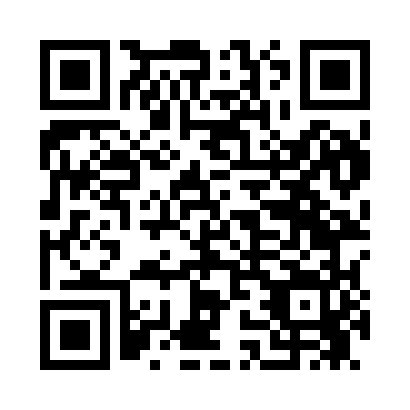 Prayer times for Mellan, Nevada, USAMon 1 Jul 2024 - Wed 31 Jul 2024High Latitude Method: Angle Based RulePrayer Calculation Method: Islamic Society of North AmericaAsar Calculation Method: ShafiPrayer times provided by https://www.salahtimes.comDateDayFajrSunriseDhuhrAsrMaghribIsha1Mon3:585:2912:504:448:129:432Tue3:585:2912:514:448:129:433Wed3:595:3012:514:448:129:424Thu4:005:3012:514:448:129:425Fri4:005:3112:514:448:119:426Sat4:015:3112:514:458:119:417Sun4:025:3212:514:458:119:418Mon4:035:3312:524:458:109:409Tue4:035:3312:524:458:109:4010Wed4:045:3412:524:458:109:3911Thu4:055:3412:524:458:099:3812Fri4:065:3512:524:458:099:3813Sat4:075:3612:524:458:089:3714Sun4:085:3612:524:458:089:3615Mon4:095:3712:524:458:079:3516Tue4:105:3812:534:458:079:3517Wed4:115:3912:534:458:069:3418Thu4:125:3912:534:458:069:3319Fri4:135:4012:534:458:059:3220Sat4:145:4112:534:458:049:3121Sun4:155:4212:534:458:049:3022Mon4:165:4212:534:458:039:2923Tue4:175:4312:534:448:029:2824Wed4:185:4412:534:448:019:2725Thu4:205:4512:534:448:019:2626Fri4:215:4612:534:448:009:2527Sat4:225:4612:534:447:599:2328Sun4:235:4712:534:447:589:2229Mon4:245:4812:534:437:579:2130Tue4:255:4912:534:437:569:2031Wed4:265:5012:534:437:559:18